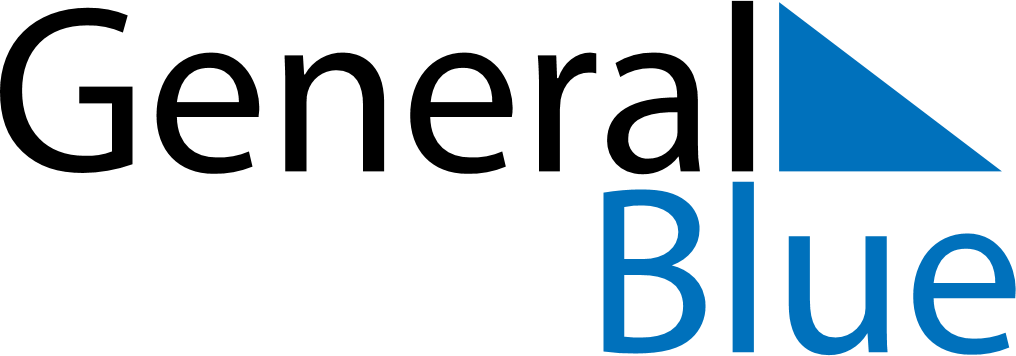 June 2023June 2023June 2023June 2023UkraineUkraineUkraineSundayMondayTuesdayWednesdayThursdayFridayFridaySaturday1223456789910PentecostPentecost1112131415161617181920212223232425262728293030Constitution Day